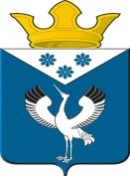 Российская ФедерацияДума муниципального образованияБаженовское сельское поселениеБайкаловского муниципального районаСвердловской области 6 -е заседание   5 -го созываРЕШЕНИЕОт 30.03.2023 г.                                                                                                                      №31 с. Баженовское О внесении изменений в Положение о старосте сельского населенного пункта, входящего в состав Баженовского сельского поселения, утвержденное решением Думы Баженовского сельского поселения от 31.08.2021 №201В соответствии со статьей 27.1 Федерального закона от 6 октября 2003 года N 131-ФЗ "Об общих принципах организации местного самоуправления в Российской Федерации", Законом Свердловской области от 22 мая 2019 года N 43-ОЗ "Об отдельных вопросах регулирования статуса старост сельских населенных пунктов, расположенных на территории Свердловской области", руководствуясь статьей 15-1 Устава Баженовского сельского поселения, Дума Баженовского сельского поселения, РЕШИЛА:1. Внести в  Положение о старосте сельского населенного пункта, входящего в состав Баженовского сельского поселения, утвержденное решением Думы Баженовского сельского поселения от 31.08.2021 №201, следующие изменения:1.1. Пункт 1.3. Положения изложить в следующей редакции:«1.3. Староста сельского населенного пункта назначается Думой муниципального образования  Баженовское сельское поселение, по представлению схода граждан сельского населенного пункта. Староста сельского населенного пункта назначается из числа граждан Российской Федерации, проживающих на территории данного сельского населенного пункта и обладающих активным избирательным правом, либо граждан Российской Федерации, достигших на день представления сходом граждан 18 лет и имеющих в собственности жилое помещение, расположенное на территории данного сельского населенного пункта.»;1.2. Пункт 1.6. Положения изложить в следующей редакции:«1.6. Староста сельского населенного пункта не является лицом, замещающим государственную должность, должность государственной гражданской службы, муниципальную должность, за исключением муниципальной должности депутата Думы  муниципального образования Баженовское сельское поселение, осуществляющего свои полномочия на непостоянной основе, или должность муниципальной службы, не может состоять в трудовых отношениях и иных непосредственно связанных с ними отношениях с органами местного самоуправления Баженовского сельского поселения.»;1.3. Подпункт 1 пункта 1.7. Положения изложить в следующей редакции:«1) замещающее государственную должность, должность государственной гражданской службы, муниципальную должность за исключением муниципальной должности депутата Думы  муниципального образования Баженовское сельское поселение, осуществляющего свои полномочия на непостоянной основе, или должность муниципальной службы;».          2. Настоящее решение опубликовать (обнародовать) в газете «Вести Баженовского сельского поселения» и на официальном сайте Баженовского сельского поселения: www. bajenovskoe.ru .           3. Контроль над исполнением решения возложить на комиссию по соблюдению законности и вопросам местного самоуправления.Председатель Думы  муниципального образования Баженовское сельское поселение                        ________________      Л.Г.ГлухихГлава муниципального образованияБаженовское сельское поселение ___________________________ С.М.Спирин            